International Archives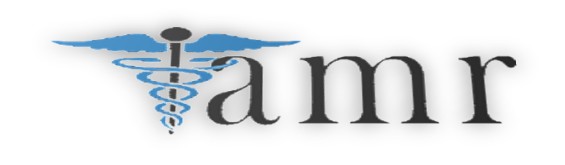 ofMedical ResearchCONFLICT OF INTEREST DECLARATION FORMDear Editor,There is no financial conflict of interest with any institution, organization or person regarding our article named “…………………………………………………………………………………………………………………………………………………………………………………………………………………..”, and there is no conflict of interest between the authors.All authors have to sign with wet signatures.In case of a conflict of interest, please explain the scope of the conflict of interest in the field below.…………………………………………………………………………………………………………..…………………………………………………………………………………………………………..Author Name SurnameDateSignature